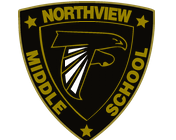 Frequently Asked Questions: Being a Northview FalconNorthview Middle School – MSD Washington Township317-259-5421Q: What are the school hours?A: The doors open at 9:10 AM, and first period bell rings at 9:20 AM. We dismiss at 4:20 PM. Q: Is there a dress code?A: Yes, we have a dress code, but we do not require school uniforms. A few things to keep in mind:Appropriate shirts cover the midriff and cleavage. Spaghetti tops are not permitted; straps must be a minimum of 2 inches wide.A shirt with sleeves must be worn under a tank top and basketball jerseys.Pajamas, robes, and slippers are not appropriate for school. Clothing with holes, or rips must be covered or have clothing under them so that skin is not exposed.If leggings are worn, the student’s front and rear need to be covered by a shirt, dress, shorts, etc.Outfits cannot depict or promote violating a school rule or promote hate.Backpacks are to be kept in lockers unless a current Gold Card is attached.See pp. 8-9 in Agenda Book for more details.Q: Do Northview teachers offer any sort of tutoring or help sessions?A: On Wednesday mornings, we offer “Wednesday Morning Support.” To participate, students should obtain a pass from their teacher and arrive at Northview by 8:30 AM. Q: What is Skyward?A: Skyward is an online platform that allows students and parents alike to stay updated about students’ grades, discipline records, tardies, and more. You can access Skyward from the Northview website or using the app on your mobile device. You can obtain login information from the Northview office.Q: How can I get involved in extra-curricular activities, including athletics?A: Students should watch the Falcon News and listen at lunch for information about call-outs for various sports or clubs. Students must maintain a 2.0 GPA to participate.Student athletes must have a physical on file to participate. See the front desk for a copy of this form.Q: What can you tell me about lunch at Northview?A: School lunch for students is $2.50. Additional specialty items are offered a la carte. Meal assistance applications may be obtained from your child’s school counselor. Students who receive free lunch also qualify for free breakfast, which can be retrieved from the cafeteria on the way to your first class of the day.Q: Do I need a gym uniform?A: Yes! During the semester you have physical education class, you will need a uniform. It can be purchased in the bookstore for $15. If you need financial assistance, please contact your child’s gym teacher.Q: Are there any scholarships available for middle school students who are planning to go to college?A: If you are income eligible (most students who receive meal assistance are), there is a scholarship available for you if you are in grades 7 or 8. The 21st Century Scholars program pays for up to four years of college tuition if your family meets the income requirements and the student maintains a GPA of 2.5 throughout high school). See your counselor for more information!Q: Can I bring my phone to school?A: All personal electronic devices must be kept in your locker during the school day. Parents must submit a Personal Electronic Device form if they plan to allow their child to bring a phone, iPod, iPad, etc. to school. 